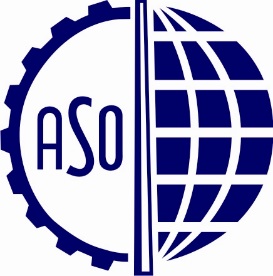 ANKARA SANAYİ ODASI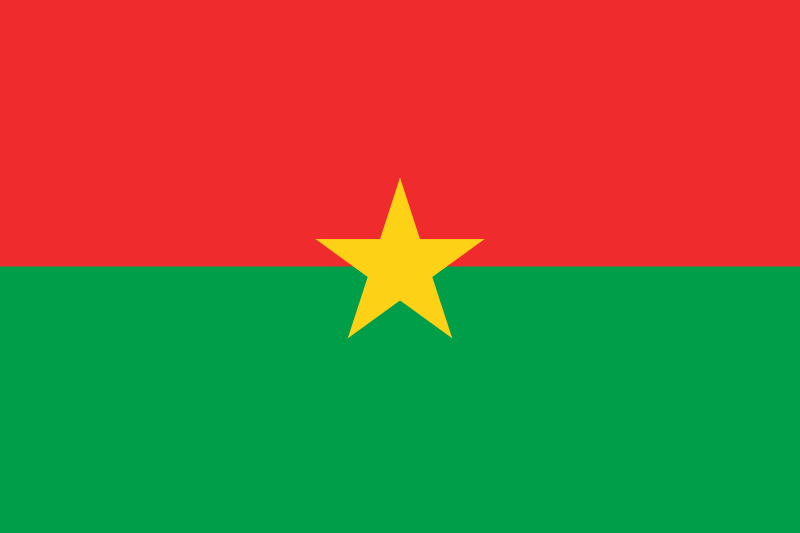 BURKİNA FASOÜLKE NOTUAraştırma ve Yönlendirme Müdürlüğü9 Mart 2020İÇİNDEKİLER1-Ülke Künyesi2- Burkina Faso’nun Dış TicaretiTablo 1- Burkina Faso’nun Dış Ticareti   Tablo  2- Burkina Faso’nun İhracatında Başlıca Ürünler Tablo  3- Burkina Faso’nun İthalatında Başlıca Ürünler Tablo  4- Burkina Faso’nun İhracatında Başlıca Ülkeler Tablo  5- Burkina Faso’nun İthalatında Başlıca Ülkeler Burkina Faso’nun Dış Ticaret Politikaları ve Vergileri3-Türkiye ile Burkina Faso Arasındaki Ticari İlişkiler Tablo 1 -  Türkiye- Burkina Faso Dış Ticaret Değerleri Tablo 2 - Türkiye’nin Burkina Faso’ya İhracatında Başlıca Ürünler Tablo 3 - Türkiye’nin Burkina Faso’ya İthalatında Başlıca Ürünler4-Doğrudan Yabancı YatırımlarÜlke KünyesiBurkina Faso’nun Dış TicaretiBurkina Faso’nun ihracatı özellikle son senelerde önemli bir artış göstermiştir. Ülkenin ihracatı büyük ölçüde altın ve pamuğa dayanmaktadır. Ülkede 2017 yılı toplam dış ticaret hacmi yaklaşık olarak 6,5 milyar Dolar civarında, dış ticaret açığı ise 914 milyon Dolar civarında gerçekleşmiştir. 2018 yılında ise dış ticaret açığı bir önceki yılın aynı dönemine kıyasla yaklaşık % 11 oranında artarak 1 milyar Doların üzerine yükselmiştir.Burkina Faso, 2018 yılında yaklaşık 3,3 milyar Dolar ihracat, 4,3 milyar Dolar gerçekleşmiştir.Tablo 1- Burkina Faso’nun Dış Ticareti* (Milyon Dolar)Kaynak: ITC Trademap (www.trademap.org)Burkina Faso’nun ihracatında altın en önemli üründür. 2017 yılında yaklaşık 1,8 milyar Dolar olarak gerçekleşen altın ihracatı 2018 yılında % 19 oranında artarak 2,1 milyar Dolar olarak gerçekleşmiştir. Pamuk ihracatı ise 2017 yılında 333 milyon Dolar tutarında gerçekleşirken, 2018 yılında 327 milyon Dolarlık tutarla bir önceki yıldaki değeri korumuştur.Ülkenin altın ve pamuktan sonra gelen en önemli ihraç ürünleri arasında kabuklu/kabuksuz kaju cevizi, işlenmemiş çinko, susam tohumu, sığır, sigaralar, manganez cevheri ve konsantreleri, guava armudu, mısır, bitkisel yağlar, kuru baklagiller gelmektedir.Tablo 2 - Burkina Faso’nun İhracatında Başlıca Ürünler (Bin ABD Doları)Kaynak: ITC Trademap (www.trademap.org)Burkina Faso’nun toplam ithalatı 2018 yılı itibarıyla yaklaşık 4,3 milyar Dolar civarında bulunmaktadır. Ülkedeki üretimin kısıtlı olması nedeniyle, ithal edilen ürün yelpazesi oldukça geniştir. 2018 yılı itibarıyla ithalatta öne çıkan ürünler arasında, işlenmiş petrol ürünleri, ilaçlar, pirinç, çimento, binek otomobilleri, elektrik enerjisi, makine aksam ve parçaları ile inşaat malzemeleri yer almaktadır.Tablo 3 – Burkina Faso’nun İthalatında Başlıca Ürünler (Bin ABD Doları)Kaynak: ITC Trademap (www.trademap.org)Tablo 4 – Burkina Faso’nun İhracatında Başlıca Ülkeler (Bin ABD Doları)Burkina Faso, ihracatının önemli bir kısmını İsviçre’ye altın ihracatı şeklinde gerçekleştirmektedir. Adı geçen ülkeye olan ihracatı 2018 yılında 1,7 milyar Doları aşmış bulunmaktadır. Hindistan, Singapur, Fildişi Sahilleri, Fransa, Gana ve Togo ihracat yapılan diğer önemli ülkelerdir. Burkina Faso 2018 yılında Türkiye’ye 8 milyon Dolar tutarında ihracat yapmıştır.Kaynak: ITC Trademap (www.trademap.org)Tablo 5 – Burkina Faso’nun İthalatında Başlıca Ülkeler (Bin ABD Doları)Burkina Faso’nun ithalatı yeni yatırımlar ve artan iç taleple birlikte 2015 yılından bu yana düzenli bir artış göstermiştir. 2017 yılında 3,7 milyar Dolar olan ithalat, 2018 yılında % 15,5 oranında bir artışla 4,3 milyar Dolara yükselmiştir. Ülkenin ithalatında önde gelen ülkeler, Çin, Fildişi Sahilleri, Fransa, ABD, Rusya, Hindistan ve Gana’dır. Burkina Faso, Türkiye’den 2018 yılı itibariyle 53,8 milyon dolar ithalat yapmakta ve Türkiye, ithalatında 19. sırada yer almaktadır.Kaynak: ITC Trademap (www.trademap.org)Burkina Faso’nun Dış Ticaret Politikaları ve VergileriDış Ticaret PolitikasıBurkina Faso ve Batı Afrika Ekonomik ve Parasal Birliği’nin (WAEMU) ve CFA Bölgesi’nin diğer üyeleri gümrük vergileri konusunda bir anlaşmaya varmış ve ortak gümrük tarifeleri (CET) tesis edilmiştir.İthalat Rejimiİthalat için pirinç ve piller de dahil olmak üzere bazı ürünlerde belirli bir ücret karşılığında uygunluk belgesi şartı aranmaktadır. Ücret ithalatın miktarına göre değişmektedir.Burkina Faso’da Ticaret ve Sanayi Bakanlığı’nın iznini gerektiren mallar haricinde ithalat ve ihraç mallarının girişi serbesttir. İzin(Yetki) süresi ithalat için 6 ay, ihracat için 3 aydır ve bu süreler uzatılabilir.İlaçlar, silahlar, mühimmat, üniformalar ve toksik gibi ürünlerin ithalatı için özel izin gerekmektedir. Fildişlerinin ihracatı kesinlikle yasaktır. 1.500.000 CFA tutarından fazla ithalatlarda uluslararası denetim ve kontrol hizmeti olan SGS (Societe Generale de Surveillance ) tarafından sevkiyat öncesi kontrol belgesi şartı aranmaktadır.Geçici Giriş  Burkina Faso’da işlenmesi veya imalatı için ithal ham madde veya hazır ürün montajı için ülkeye geçici girişi izini verilmektir. Ayrıca sergiler, denemeler vb. durumlar için, ayrıca re-export amaçlı boş ambalaj malzemeleri, araştırma malzemeleri ve bütün kamu faydası gözetilen makinaların ülkeye girişi için olağanüstü geçiş izni uygulanmaktadır.İthali Yasak Olan MallarBurkina Faso’da birçok ithalat ve ihracata ilişkin kısıtlamalar, aerodinamik vergilendirme ve diğer yönetimsel prosedürler kaldırılmıştır. Ancak insan sağlığı ve güvenliği için tehlike oluşturan ilaçlarda, asbestlerde ve diğer ürünlerde ithalat yasağı söz konusudur.Gümrük TarifeleriBurkina Faso diğer WAEMU ve CFA Bölgesi ülkeleri ile birlikte ortak gümrük tarifleri (CET) uygulamaktadır. Bir diğer deyişle CET, WAEMU üyesi ülkelerce ithal edilecek ürünlere uygulanan standart bir tarife sistemidir.CET kapsamında uygulanan vergi ve tarifeler içinde gümrük vergisi (ürüne göre %0 ile %20 arasındadır), birlik payı (%1), istatistik vergisi (%1), ithalat dolaşım vergisi (%10) ve koruma vergisi (%10-20) yer almaktadır. Ülkede uygulanan KDV oran %18’dir.CET kapsamındaki gümrük tarifeleri mal grubu bazlı dörtlü bir sınıflamaya dayalıdır:1- %0 gümrük vergisi: İlaçlar ve kitaplar2- %5 gümrük vergisi: Zaruri mallar, temel hammaddeler, sermaye malları ve bazı özel girdiler (yerli sanayi tarafından kullanılan mamuller ve yarı mamuller)3- %10 gümrük vergisi: Girdiler ve ara mallar4- %20 gümrük vergisi: Nihai tüketim malları, WAEMU Bölgesi dışından ithal edilen ürünlerTürkiye ile Burkina Faso Arasındaki Ticari İlişkiler Burkina Faso’ya yönelik ihracatımız 2014 ile 2017 yılları arasında fazla değişiklik göstermemiş olup, 2017 yılında 27,3 milyon Dolar olarak gerçekleşmiştir. 2018 yılında ise ihracatımız bir önceki seneye göre % 94 oranında bir artışla 52,8 milyon Dolara yükselmiştir.Türkiye’nin Burkina Faso’dan ithalatı 2017 yılında 63,6 milyon Dolar gibi yüksek sayılabilecek bir değere ulaşmışken 2018 yılında bu değeri koruyamayarak % 87 oranında bir düşüşle 8,7 milyon Dolara gerilemiştir. Burkina Faso’dan gerçekleştirilen ithalatımızın yaklaşık % 95’ini oluşturan pamuk ithalatının, iki ülke ticaret hacminde büyük ölçüde belirleyici rol oynadığı gözlemlenmektedir.Tablo 1 -  Türkiye-Burkina Faso Dış Ticaret Değerleri (Bin ABD Doları)Kaynak: TÜİKBurkina Faso’ya yönelik ihracatımız 2017 yılında 27,3 milyon Dolar olarak gerçekleşmiştir. 2018 yılında ise ihracatımız bir önceki seneye göre % 94 oranında bir artışla 52,8 milyon Dolara yükselmiştir. İhraç ettiğimiz belli başlı ürünler arasında çimento, römorklar, teller-kablolar, kauçuktan lastikler, iş makineleri, halılar ve makarna gibi ürünler yer almaktadır.Tablo 2 - Türkiye’nin Burkina Faso’ya İhracatında Başlıca Ürünler (Bin ABD Doları)Kaynak: Trademap(www.trademap.org)Burkina Faso’dan ithalatımızın büyük bir kısmını pamuk ve altın oluşturmaktadır. Bahse konu, ürünleri yağlı tohum ithalatı takip etmektedir.Tablo 3 - Türkiye’nin Burkina Faso’dan İthalatında Başlıca Ürünler (Bin ABD Doları)Kaynak: Trademap(www.trademap.org)Doğrudan Yabancı YatırımlarBurkina Faso, Afrika’da ve Batı Afrika’da nispeten az doğrudan yabancı sermaye çeken ülkelerden biridir. Bugüne kadar ülkeye giren doğrudan yabancı sermaye stoku, 2018 yılı itibariyle 2,7 milyar Dolar tutarındadır. 2013 ile 2018 yılları arasında Burkina Faso’ya giren yabancı sermaye 2017 yılı hariç istikrarlı bir seyir izlemiştir. 2017 yılında yalnızca 3 milyon Dolarlık bir yabancı sermaye çekebilen Burkina Faso, 2018 yılında yüksek sayılabilecek bir değerde 480 milyon Dolar tutarında yabancı sermayeyi ülkeye getirmeyi başarmıştır.  Yatırımlarda Fransa, Hindistan, Kanada, Belçika ve ABD ve diğer batı ülkeleri ön sıralarda gelmektedir. Doğrudan yabancı yatırımların %70’ini Fransa’nın yatırımları oluşturmaktadır. Ülkede hükümet tarafından potansiyel olduğu belirtilen belli başlı yatırım alanları içinde pamuk işleme sanayi, telekomünikasyon, bilgi teknolojileri ve altın başta olmak üzere madencilik sanayi yer almaktadır.Resmi Adı Burkina FasoDevlet Başkanı Roch Marc Christian Kaboré BaşkentiVagaduguKonuşulan DillerFransızcaYönetim BiçimiTek Meclisli Bağımsız CumhuriyetYüzölçümü274.122 km2Nüfus19.460.000 (2018 – IMF Tahmini)Gayri Safi Yurt İçi Hasıla - GSYİH 14.180 Milyon ABD Doları (2018-IMF Tahmini)Kişi Başına Düşen GSYİH 728 ABD Doları (2018-IMF Tahmini)GSYİH Büyüme Oranı (Yıllık) % 6  (2018-IMF Tahmini)Para birimiBatı Afrika CFA FrangıZaman dilimiGMT+0Coğrafi KonumMore ve Dioula dillerinde “dürüst insanların toprakları” olarak adlandırılan Burkina Faso, 274.122 km2 yüzölçümüne sahiptir. Tamamı kara ile çevrili olan ülkenin, doğusunda Nijer, kuzeybatısında Mali, güneyinde ise Fildişi Sahili, Gana, Togo ve Benin bulunmaktadır. Kıyısı olmayan Burkina Faso, Gine Körfezi kıyılarına 500 km’den fazla uzaklıktadır.  Burkina Faso düz bir çoğrafyaya ve tropik iklime sahiptir. 4-5 ay (Mayıs’tan Ekim’e kadar) yağışlı mevsim, diğer 7 ay ise (Kasım’dan Nisan’a kadar) kurak mevsim yaşanmaktadır. En yüksek sıcaklıklar ülkenin kuzeyinde Mart ve Nisan aylarında 40-45 derece dolaylarında yaşanmaktadır. Ortalama 10 ila 43 derece arasında hava sıcaklıkları görülmektedir. Ülkenin kuzeyinde step bitki örtüsü güneyinde ise orman bitki örtüsü hakimdir. Ülkede birçok akarsu, göl ve baraj vardır. Burkina Faso’nun batısında en uzun akarsularından biri olan Mouhoun akarsuyu bulunmaktadır. Kompienga, Ziga, Bagré gibi birçok baraj büyük şehirleri beslemektedir.Siyasi ve İdari YapıBurkina Faso, Fransa’dan bağımsızlığını 1960 yılında ilan etmiştir.  Burkina Faso tek meclisli bağımsız cumhuriyetle yönetilmektedir. Meclis 111 milletvekilinden oluşmaktadır ve milletvekili seçimleri 5 yılda bir yapılmaktadır. Ülke 13 yönetim bölümüne ayrılmıştır. Kasım 2015 yılında yapılan seçimlerle Roch Marc Christian Kaboré Devlet Başkanı olarak seçilmiştir.Nüfus ve İşgücü YapısıNüfus artış hızı 2017 tahminlerine göre % 3 civarındadır. Toplam nüfus bazında kadın erkek sayısı birbirine yakındır. Nüfusun yarısından fazlasını 15-64 yaş grubu oluşturmaktadır.Ortalama ömür beklentisi erkeklerde 52 yıl, kadınlarda ise 56 yıldır. Nüfusun % 26’sı şehirlerde yaşamaktadır. Yıllık şehirleşme oranı % 6,2 civarındadır. Toplam işgücü 6,6 milyon kişi dolaylarındadır. Burkina Faso’da eğitim düzeyi çok düşüktür. 15 yaş üzeri nüfusta okuma yazma oranı toplam % 21,8 olup; erkeklerde % 29,4,  kadınlarda ise % 15,2 civarındadır.Ekonomik YapıBurkina Faso, 2018 yılı verileri itibariyle kişi başına düşen gelir açısından dünyadaki en fakir ülkelerden biridir. Ekonomisinde tarım sektörü önemli bir yere sahiptir. Çok az sayıda doğal kaynağa sahip olmakla beraber sanayisi de oldukça zayıftır. GSYİH’sinin % 34’ünü oluşturan tarım sektörü, nüfusunun da % 80’den fazlasının ana geçim kaynağıdır. Ülke ekonomisinde pamuk ve altın üretimi ön plana çıkmaktadır.YıllarİhracatİthalatDengeHacim2002170.556582.706-412.150753.2622003319.404945.071-625.6671.264.4752004392.075995.362-603.2871.387.4372005332.2971.160.683-828.3861.492.9802006----2007452.6631.559.794-1.107.1312.012.4572008470.1141.870.147-1.400.0332.340.2612009795.5421.870.281-1.074.7392.665.82320101.288.1342.048.216-760.0823.336.35020112.312.4122.406.396-93.9844.718.80820122.143.1413.271.507-1.128.3665.414.64820132.650.5384.365.431-1.714.8937.015.96920142.641.1443.579.272-938.1286.220.41620152.177.4972.979.785-802.2885.157.28220162.521.0793.348.574-827.4955.869.65320172.810.1773.724.242-914.0656.534.41920183.285.8254.300.626-1.014.8017.586.451GTİPÜRÜNLER201620172018'7108Altın (platin kaplamalı altın dahil) (işlenmemiş veya yarı işlenmiş ya da pudra halinde)1.550.2791.802.9802.145.723'5201Pamuk (karde edilmemiş veya penyelenmemiş)392.260333.200327.587'0801Hindistan cevizi, brezilya ve kaju cevizi (taze/kurutulmuş)115.315152.704217.086'7901İşlenmemiş çinko90.094166.360187.700'1207Diğer yağlı tohumlar ve meyveler151.615128.296170.051'2710Petrol yağları ve bitümenli minerallerden elde edilen yağlar10.64913.74827.053'0804Hurma, incir, ananas, avokado ve guava armudu, mango ve mangost (taze/kurutulmuş)14.24415.10323.851'1515Diğer bitkisel sabit yağlar ve bunların fraksiyonları (kimyasal olarak değiştirilmemiş)11.05412.92822.298'0702Domates (taze/soğutulmuş)1.28489917.665'3802Aktif hale getirilmiş karbon (aktif kömür), tabi mineral maddeler ve hayvansal karalar16.504412.460'2306Bitkisel yağların üretiminden (23.04-05' hariç)arta kalan küspe ve katı atıklar10.63212.87911.712'7214Demir veya alaşımsız çelikten çubuklar (dövülmüş, sıcak haddelenmiş, haddeleme işleminden sonra burulmuş olanIar dahil)2.2481.93911.254'8431Özellikle 84.25 ila 84.30 pozisyonlarındaki makina ve cihazlar ile birlikte kullanılmaya elverişli aksam ve parçalar3.6018.8026.356'8430Toprak, maden, cevher kazıma, taşıma, ayırma, seçme makinaları, kazık varyoşları, kar küreyici ve püskürtücü, vb makine6.2588.2916.310'8429Buldozerler, greyderler, toprak tesviye makinaları, skreyperler, mekanik küreyiciler, ekskavatörler, yol silindirleri vb7.8855.0666.282'880388.01 ve 88.02 Pozisyonlarındaki hava taşıtlarının aksam ve parçaları5.6625.7184.523'5205Pamuk ipliği (dikiş ipIiği hariç) (ağırIık itibariyIe pamuk oranı >=%85 ve perakende olarak satıIacak haIe getirilmemiş)3.6744.7194.457'3602Müstahzar patlayıcı maddeler (silah barutu hariç)864533.757'8408Sıkıştırmayla ateşlemeli içten yanmalı pistonlu motorlar (dizel ve yarı dizel)3.5822.3053.331'3923Plastiklerden eşya taşınmasına veya ambalajlanmasına mahsus malzeme, tıpa, kapak, kapsül ve diğer kapama malzemeleri6.8002.7823.160'7106Gümüş (altın veya platin yaldızlı gümüş dahil) (işlenmemiş veya yarı işlenmiş ya da pudra halinde)3.1275.0063.122'8409Sadece veya esas itibariyle 84.07 veya 84.08 pozisyonlarındaki motorların aksam ve parçaları6307173.061'8703Binek otomobilleri ve esas itibariyle insan taşımak üzere imal edilmiş diğer motorlu taşıtlar (yarış rabaları dahil)2.1882.3412.838'8716Römorklar ve yarı römorklar; hareket ettirici tertibatı bulunmayan diğer taşıtlar; bunların aksam ve parçaları5372692.313'8407Kıvılcım ile ateşlemeli içten yanmalı doğrusal veya döner pistonlu motorlar (patlamalı motor)3552.160Genel ToplamGenel Toplam2.521.0792.810.1773.285.825GTİPÜRÜNLER201620172018'2710Petrol yağları ve bitümenli minerallerden elde edilen yağlar620.209806.188997.477'3004Tedavide veya korunmada kullanılmak üzere hazırlanan ilaçlar (dozlandırılmış)166.680153.137186.127'1006Pirinç106.927101.808145.532'2523Çimento107.136143.937126.114'8703Binek otomobilleri ve esas itibariyle insan taşımak üzere imal edilmiş diğer motorlu taşıtlar (yarış rabaları dahil)65.52980.789102.328'2716Elektrik enerjisi057.00088.222'8704Eşya taşımaya mahsus motorlu taşıtlar60.35583.26282.771'8431Özellikle 84.25 ila 84.30 pozisyonlarındaki makina ve cihazlar ile birlikte kullanılmaya elverişli aksam ve parçalar55.68791.09278.043'2711Petrol gazları ve diğer gazlı hidrokarbonlar41.90259.38672.730'7210Demir veya alaşımsız çelikten yassı hadde mamulleri, genişliği 600 mm veya daha fazla olanlar (kaplanmış olanlar)51.70567.77863.542'8429Buldozerler, greyderler, toprak tesviye makinaları, skreyperler, mekanik küreyiciler, ekskavatörler, yol silindirleri vb89.20857.05462.135'3105Azot, fosfor ve potasyumun ikisini veya üçünü içeren mineral veya kimyasal gübreler92.20968.19561.886'8517Telefon cihazları, ses, görüntü veya diğer bilgileri almaya veya vermeye mahsus diğer cihazlar18.26931.51456.258'3808Haşarat öldürücü, dezenfekte edici, zararlıları yok edici,sürgünleri önleyici, bitkilerin büyümesini düzenleyici ürünler30.96229.76555.197'8711Motosikletler (mopedler dahil) ve bir yardımcı motoru bulunan tekerlekli taşıtlar (sepetli olsun olmasın); sepetler57.90469.01752.756'1701Kamış/pancar şekeri ve kimyaca saf sakkaroz (katı halde)30.50938.76248.742'2403Homonize edilmiş tütün ve tütün yerine geçen madde hülasaları ve esansları46.82054.52747.786'8474Toprak, taş, metal cevheri vb. ayıklama, eleme, tasnif, ayırma, yıkama, kırma, öğütme, yoğurma, kalıplama vb. Makinaları39.76248.90547.129'3002İnsan kanı, hayvan kanı, serum, aşı, toksin vb. Ürünler40.6684.56746.220'1001Buğday ve mahlut40.48745.31044.433'7326Demir veya çelikten diğer eşya:22.68226.30043.651'7308Demir veya çelikten inşaat ve inşaat aksamı, inşaatta kullanılmak üzere hazırlanmış demir veya çelikten sac, çubuk, vb.13.00124.88241.417'2837Siyanürler, oksisiyanürler ve kompleks siyanürler33.76643.61739.758'7213Demir veya alaşımsız çelikten filmaşin (sıcak haddelenmiş, kangal halinde)39.98241.58339.201'8541Diyodlar, transistörler vb yarı iletken tertibat; ışık yayan diyodlar; monte edilmiş piezo elektrik kristaller36.93456.12838.652Genel ToplamGenel Toplam3.348.5743.724.2424.300.626ÜLKELER2015201620172018İsviçre1.101.1091.497.1431.659.2811.731.007Hindistan224.088128.592279.295498.880Singapur218.380229.240254.471259.496Fildişi Sahilleri81.018108.542188.200208.136Fransa65.07261.90879.693137.211Gana53.39459.30144.300102.655Togo56.67028.86232.81161.656Vietnam12.66528.41231.31942.279İngiltere30.62137.47811.69531.933Hollanda10.17510.08027.78229.111Danimarka15.15026.00918.25321.833Nijer33.70814.35119.53217.879Mali44.26121.71229.93617.699Kanada12.18718.16188314.201Çin64.69641.9789.82113.105Almanya6.83710.6998.90212.984Senegal7.8417.28510.65911.648Belçika1.8783.6377.41511.022Birleşik Arap Emirlikleri11.6591.9081.70210.312Türkiye4.4881.16311.7388.079ABD1.7112.1483.3537.849Etiyopya2.5921.5802.3306.500Gine1.8143.2877.9345.267Japonya16.22715.88727.5543.993Malezya1.8633.2332.0903.124Moritanya2.1453.5122.1092.831Fas4349101.0082.443Benin6.3621.6871.1022.413İtalya7592.2561.2611.187Brezilya1902581.156Genel Toplam2.219.0832.521.0792.810.1773.285.825ÜLKELER2015201620172018Çin374.091483.277520.193544.192Fildişi Sahilleri256.954287.600403.724495.933Fransa272.072269.249318.431309.293ABD203.980269.305257.611246.738Rusya62.19676.24185.096235.130Hindistan104.655173.277167.786235.044Gana114.576161.399177.308198.492Güney Kore56.15145.69155.444186.825Almanya86.306100.150138.982144.679Hollanda239.932149.886265.300136.606Togo95.782116.467122.210129.886Japonya78.93782.517116.835117.041İspanya115.35968.99178.11384.247Güney Afrika79.25058.27467.69877.086Belçika92.61759.28572.75972.828Tayland62.45872.25855.79471.712Fas55.79645.87238.94868.868İtalya67.58756.07756.96567.372Türkiye21.96655.54660.81253.773İngiltere52.72041.87338.98053.079Avustralya16.88134.40750.99852.568Norveç3.9341.6806.94949.580Mali42.57870.22358.41938.416Birleşik Arap Emirlikleri9.98511.4787.84032.826İsveç31.63435.59933.84832.174Senegal29.26840.95635.61431.251Tunus9.65813.00914.57729.970Kanada24.17229.69627.98127.969Brezilya42.69617.11619.75526.043Finlandiya13.00016.07722.48223.800Myanmar4.025013.89823.194Danimarka10.74513.8579.69521.943Ukrayna13.0618.13318.02121.773Mısır10.47812.03117.04021.250Endonezya11.73710.59316.80120.549İsviçre5.9985.06445.21519.165Portekiz9.5978.00610.19018.414Malezya23.34721.50211.41817.388Nijer18.83930.47927.48516.526Guatemala17.55319.3747.64615.717Genel Toplam3.078.1683.348.5743.724.2424.300.626YılİhracatİthalatDengeHacim20001.1112.562-1.4513.6742001727841-1141.56720021.6021.3202832.92220033.0951.1211.9744.21720042.6121.8357774.44620053.9172503.6674.16720063.7362.5711.1666.30720075.0476.573-1.52511.62020087.1433.7463.39810.88920096.1344.8561.27810.991201010.29844.872-34.57555.170201114.583146.997-132.414161.580201212.816222.725-209.909235.541201320.48436.947-16.34657.548201425.70522.4353.27048.1402015     21.696         46.526-24.83068.2222016     24.680     44.744-20.06469.4242017     27.260     63.613-36.35390.873201852.7578.65844.09961.4152018 (Ocak-Ağustos)26.1746.64319.53132.8172019 (Ocak-Ağustos)17.62918.792-1.16336.421GTİPÜRÜN ADI201620172018TOPLAM24.68127.26153.028'9999Tarifenin başka yerinde belirtilmeyen7016.491'2523Çimento5.8311.1834.467'8716Römorklar ve yarı römorklar; hareket ettirici tertibatı bulunmayan diğer taşıtlar; bunların aksam ve parçaları1.7161.7222.999'8544İzole edilmiş teller, kablolar ve diğer elektrik iletkenler; tek tek kaplanmış liflerden oluşan fiber optik kablolar2.1962.2912.771'4011Kauçuktan yeni dış lastikler801.4492.126'8430Toprak, maden, cevher kazıma, taşıma, ayırma, seçme makinaları, kazık varyoşları, kar küreyici ve püskürtücü, vb makine64201.854'8431Özellikle 84.25 ila 84.30 pozisyonlarındaki makina ve cihazlar ile birlikte kullanılmaya elverişli aksam ve parçalar2929351.499'2106Tarifenin başka yerinde yer almayan gıda müstahzarları6171.422878'1902Makarnalar ve kuskus1.6621.164858'8474Toprak, taş, metal cevheri vb. ayıklama, eleme, tasnif, ayırma, yıkama, kırma, öğütme, yoğurma, kalıplama vb. Makinaları279284840'1806Çikolata ve kakao içeren diğer gıda müstahzarları801721833'5702Dokunmuş halılar ve dokumaya elverişli maddelerden diğer yer kaplamaları3601.279746'6403Dış tabanı kauçuktan, plastik maddeden, tabii veya terkip yoluyla elde edilen köseleden ve yüzü deriden olan ayakkabılar694233732'7213Demir veya alaşımsız çelikten filmaşin (sıcak haddelenmiş, kangal halinde)0714697'7311Demir veya çelikten sıkıştırılmış veya sıvı hale getirilmiş gazlar için kaplar70623'7217Demir veya alaşımsız çelikten teller00607'3401Sabunlar, yüzey aktif organik ürünler ve müstahzarlar299640487'2710Petrol yağları ve bitümenli minerallerden elde edilen yağlar185498485'3917Plastikten hortumlar, borular ve bağlantı elemanları (manşon, nipel, dirsek, flanşlar, vb.)26205467'9306Bomba, torpido, mayın, güdümlü mermiler vb harp mühimmatı vb aksam ve parçaları; fişekler, mermi ve diğer mühimmat0223457'2102Mayalar ve cansız diğer tek hücreli mikroorganizmalar240169443'8708Karayolu taşıtları için aksam, parça ve aksesuarlar67231419'7208Demir veya alaşımsız çelikten yassı hadde ürünleri (genişlik >= 600 mm) (sıcak haddelenmiş) (kaplanmamış)29548403'2832Sülfitler ve tiyosülfatlar00380'8479kendine özgü bir fonksiyonu olan diğer makinalar ve mekanik cihazlar219375GTİPÜRÜN ADI201620172018TOPLAM44.74563.6148.658'5201Pamuk (karde edilmemiş veya penyelenmemiş)43.61161.3137.567'1207Diğer yağlı tohumlar ve meyveler8452.206972'7108Altın (platin kaplamalı altın dahil) (işlenmemiş veya yarı işlenmiş ya da pudra halinde)0075'0804Hurma, incir, ananas, avokado ve guava armudu, mango ve mangost (taze/kurutulmuş)8424'1515Diğer bitkisel sabit yağlar ve bunların fraksiyonları (kimyasal olarak değiştirilmemiş)161011'3915Plastikten döküntü, kalıntı ve hurdalar0227